ПРОЕКТ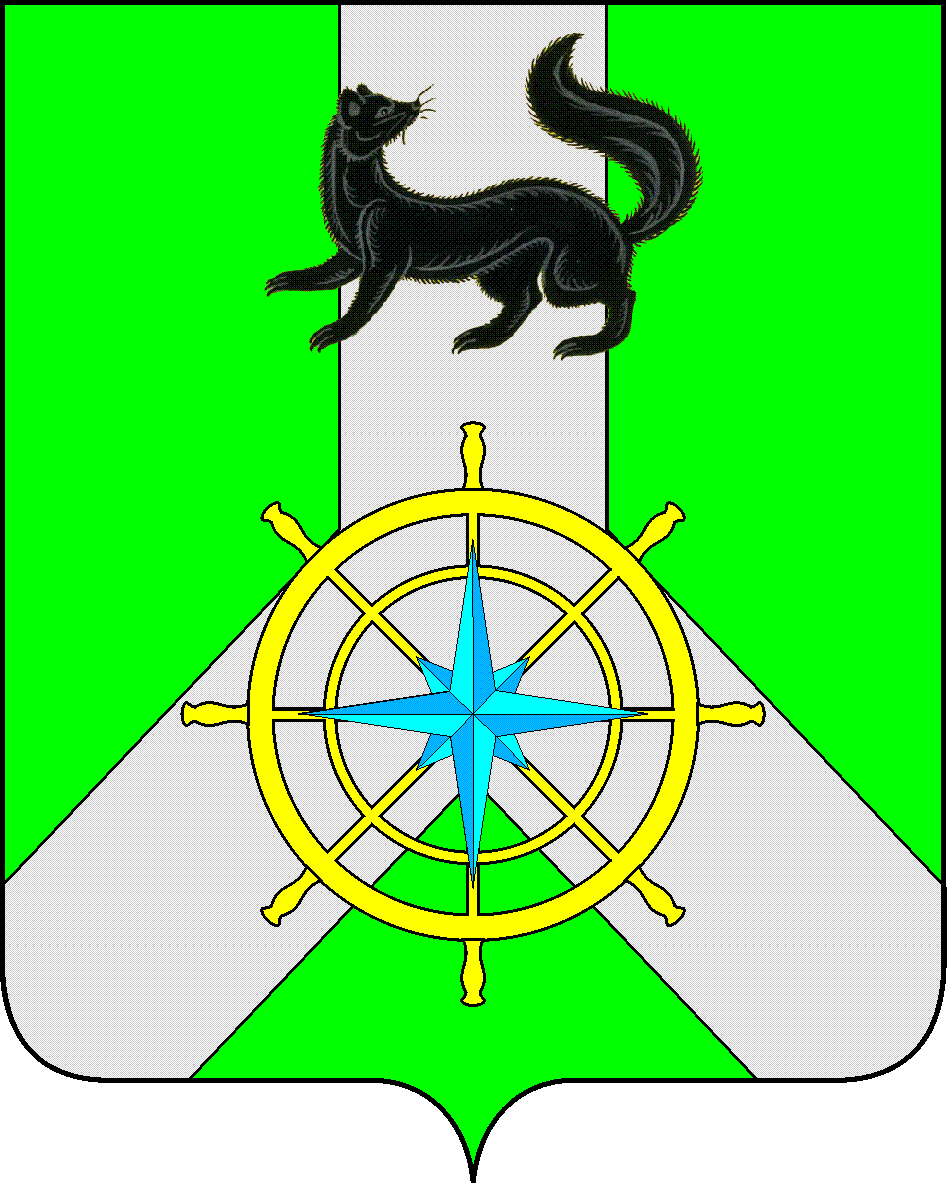 Р О С С И Й С К А Я   Ф Е Д Е Р А Ц И ЯИ Р К У Т С К А Я   О Б Л А С Т ЬК И Р Е Н С К И Й   М У Н И Ц И П А Л Ь Н Ы Й   Р А Й О НА Д М И Н И С Т Р А Ц И ЯП О С Т А Н О В Л Е Н И ЕВ целях проведения типизации административного регламента, в соответствии с Федеральным законом от 27.07.2010 № 210-ФЗ «Об организации предоставления государственных и муниципальных услуг», руководствуясь статьей43 Устава муниципального образования Киренский район, постановлением администрации Киренского муниципального района от 31.08.2011 № 517 «О порядке разработки и утверждения административных регламентов предоставления муниципальных услуг Киренского района»ПОСТАНОВЛЯЕТ:Утвердить прилагаемый административный регламент предоставления муниципальной услуги  «Прием заявлений, постановка на учет и зачисление детей в образовательные организации, реализующие образовательную программу дошкольного образования   » в новой редакции (Приложение № 1);Установить, что положения административного регламента по взаимодействию с многофункциональным центром вступают в силу после заключенного между уполномоченным многофункциональным центром Иркутской области и администрацией Киренского муниципального района соглашением о взаимодействии и вступления в силу данного соглашения;Признать утратившим силу Постановление администрации Киренского муниципального района от 14.01.2013 года № 23 со дня вступления в силу настоящего постановления.3. Настоящее постановление подлежит официальному опубликованию в Бюллетене нормативно – правовых актов Киренского муниципального района "Киренский районный вестник" и размещению на официальном сайте Администрации Киренского муниципального района kirenskrn.irkobl.ru.4. Постановление вступает в силу со дня опубликования.5. Контроль за выполнением настоящего постановления возложить на  Жижелеву Л.Л.Глава администрации						 К.В. СвистелинАДМИНИСТРАТИВНЫЙ РЕГЛАМЕНТ ПРЕДОСТАВЛЕНИЯ МУНИЦИПАЛЬНОЙ УСЛУГИ «ПРИЕМ ЗАЯВЛЕНИЙ, ПОСТАНОВКА НА УЧЕТ И ЗАЧИСЛЕНИЕ ДЕТЕЙ В ОБРАЗОВАТЕЛЬНЫЕ ОРГАНИЗАЦИИ, РЕАЛИЗУЮЩИЕ ОБРАЗОВАТЕЛЬНУЮ ПРОГРАММУ ДОШКОЛЬНОГО ОБРАЗОВАНИЯ»Раздел I. ОБЩИЕ ПОЛОЖЕНИЯГлава 1. ПРЕДМЕТ РЕГУЛИРОВАНИЯ АДМИНИСТРАТИВНОГО РЕГЛАМЕНТА1. Административный регламент предоставления муниципальной услуги «Прием заявлений, постановка на учет и зачисление детей в образовательные организации, реализующие образовательную программу дошкольного образования» находящихся на территории Киренского муниципального района.2. Административный регламент разработан в целях повышения качества и доступности результатов предоставления муниципальной услуги, определяет сроки, порядок и последовательность действий администрации Киренского муниципального района при осуществлении полномочий.Глава 2. КРУГ ЗАЯВИТЕЛЕЙ3. Муниципальная услуга по приему заявлений, постановка на учет и зачисление детей в образовательные организации, реализующие образовательную программу дошкольного образованияпредоставляется гражданам Российской Федерации, лицам без гражданства и иностранным гражданам, на которых в соответствии с законодательством возложена обязанность по воспитанию детей в возрасте от рождения до 8 лет (родители, опекуны или иные законные представители детей), 
(далее – заявители).Глава 3. ТРЕБОВАНИЯ К ПОРЯДКУ ИНФОРМИРОВАНИЯО ПРЕДОСТАВЛЕНИИМУНИЦИПАЛЬНОЙ УСЛУГИ4. Для получения информации по вопросам предоставления муниципальной услуги и процедурах предоставления муниципальной услуги (далее – информация) заявитель обращается в Управление образования администрации Киренского муниципального района (далее –уполномоченный орган).4.1. Законодательством предусмотрена возможность получения муниципальной услуги через многофункциональный центр предоставления государственных и муниципальных услуг (далее – МФЦ).Для получения информации о муниципальной услуге заявитель вправе обратиться в МФЦ, находящийся на территории Иркутской области.5. Информация предоставляется:а) при личном контакте с заявителями;б) с использованием средств телефонной, факсимильной и электронной связи, в том числе через официальный сайт уполномоченного органа в информационно-телекоммуникационной сети «Интернет»–(www.38kir.ru), официальный сайт МФЦ, а также через региональную государственную информационную систему «Региональный портал государственных и муниципальных услуг Иркутской области» в информационно-телекоммуникационной сети «Интернет» – http://38.gosuslugi.ru (далее – Портал);в) письменно, в случае письменного обращения заявителя.6.Должностное лицо уполномоченного органа,осуществляющее предоставление информации, должно принять все необходимые меры по предоставлению заявителю исчерпывающей информации по вопросу обращения, в том числе с привлечением других должностных лиц уполномоченного органа.7. Должностные лица уполномоченного органа, предоставляют информацию по следующим вопросам:а) обуполномоченном органе,осуществляющем предоставление муниципальной услуги, включая информацию о месте нахождения уполномоченного органа,графике работы, контактных телефонах;б) о порядке предоставления муниципальной услуги и ходе предоставления муниципальной услуги;в) о перечне документов, необходимых для предоставления муниципальной услуги;г) о времени приема документов, необходимых для предоставления муниципальной услуги;д) о сроке предоставления муниципальной услуги;е) об основаниях отказа в приеме документов, необходимых для предоставления муниципальной услуги;ж) об основаниях отказа в предоставлении муниципальной услуги;з) о порядке обжалования решений и действий (бездействия) уполномоченного органа,осуществляющего предоставление муниципальной услуги, а также должностных лиц уполномоченного органа.8. Основными требованиями при предоставлении информации являются:а) актуальность;б) своевременность;в) четкость и доступность в изложении информации;г) полнота информации;д) соответствие информации требованиям законодательства.9. Предоставление информации по телефону осуществляется путем непосредственного общения заявителя с должностным лицомуполномоченного органа.10. При ответах на телефонные звонки должностные лица уполномоченного органаподробно и в вежливой (корректной) форме информируют заявителей по интересующим их вопросам. Ответ на телефонный звонок начинается с информации о фамилии, имени,отчестве (если имеется) и должности лица, принявшего телефонный звонок.При невозможности должностного лица уполномоченного органа, принявшего звонок, самостоятельно ответить на поставленные вопросы, телефонный звонок переадресовывается (переводится) на другое должностное лицо уполномоченного органаили же обратившемуся заявителю сообщается телефонный номер, по которому можно получить необходимую информацию.Максимальное время телефонного разговора составляет 15 минут.11. Если заявителя не удовлетворяет информация, представленная должностным лицом уполномоченного органа он может обратиться к руководителю уполномоченного органав соответствии с графиком приема заявителей, указанным в пункте 16административного регламента.Прием заявителей руководителем уполномоченного органа (в случае его отсутствия – заместителем руководителя Управления образования администрации Киренского района)проводится по предварительной записи, которая осуществляется по телефону:8 (39568) 4-41-02.12. Обращения заявителя(в том числе переданные при помощи факсимильной и электронной связи) о предоставлении информации рассматриваются должностными лицами уполномоченного органа в течение тридцати дней со дня регистрации обращения.Днем регистрации обращения является день его поступления в уполномоченный орган.Ответ на обращение, поступившее в уполномоченный орган, в течение срока его рассмотрения направляется по адресу, указанному в обращении.Ответ на обращение, переданное при помощи электронной связи, в течение срока его рассмотрения направляется с помощью информационно-телекоммуникационной сети «Интернет» на адрес электронной почты, с которого поступило обращение.13. Информация об уполномоченном органе, порядке предоставления муниципальной услуги, а также порядке получения информации по вопросам предоставления муниципальной услуги и ходе предоставления муниципальной услуги размещается:а) на стендах, расположенных в помещениях, занимаемых уполномоченным органом;б) на официальном сайте уполномоченного органа в информационно-телекоммуникационной сети «Интернет»–www.38kir.ru, официальном сайте МФЦ, на Портале;в) посредством публикации в средствах массовой информации.14. На стендах, расположенных в помещениях, занимаемых уполномоченным органом, размещается следующая информация:1) список документов для получения муниципальной услуги;2) о сроках предоставления муниципальной услуги;3) извлечения из административного регламента:а) об основаниях отказа в предоставлении муниципальной услуги;б) об описании конечного результата предоставления муниципальной услуги;в) о порядке досудебного обжалования решений и действий (бездействия) уполномоченного органа, а также должностных лиц уполномоченного органа;4) почтовый адрес уполномоченного органа, номера телефонов для справок, график приема заявителейпо вопросам предоставления муниципальнойуслуги, адрес официального сайта Портала;5) перечень нормативных правовых актов, регулирующих отношения, возникающие в связи с предоставлением муниципальной услуги.15. Информация об уполномоченном органе:а) место нахождения: г. Киренск, ул. Ленрабочих 30;б) телефон: 8 (39568) 44487; в) почтовый адрес для направления документов и обращений: 666703 Иркутская обл., Киренский район, г. Киренск, ул. Ленрабочих 30;г) официальный сайт в информационно-телекоммуникационной сети «Интернет» - (www.38kir.ru);д) адрес электронной почты: main@38kir.ru16. График приема заявителей в уполномоченном органе:16.1 Информирование и консультирование граждан о порядке предоставления муниципальной услуги, о ходе выполнения запросов о предоставлении муниципальной услуги, а также по иным вопросам, связанным с предоставлением муниципальной услуги, в МФЦ, с которым уполномоченный орган заключил в соответствии с законодательством соглашения о взаимодействии, осуществляются в порядке, установленном настоящей главой.Информация об адресах и режиме работы МФЦ содержится на официальном сайте в информационно-телекоммуникационной сети «Интернет» www.mfc38.ru.».Раздел II. СТАНДАРТ ПРЕДОСТАВЛЕНИЯ МУНИЦИПАЛЬНОЙ УСЛУГИГлава 4. НАИМЕНОВАНИЕ МУНИЦИПАЛЬНОЙ УСЛУГИ17. Под муниципальной услугой в настоящем административном регламенте понимается прием заявлений, постановка на учет и зачисление детей в образовательные организации, реализующие образовательную программу дошкольного образования»(далее – муниципальная услуга).18. Прием заявлений, постановка на учет и зачисление детей в образовательные организации, реализующие образовательную программу дошкольного образованияосуществляется в соответствии с законодательством.При предоставлении муниципальной услуги используется автоматизированная информационная системакомплектования дошкольных образовательных учреждений (далее – АИС КДОУ).Глава 5. НАИМЕНОВАНИЕ ОРГАНА МЕСТНОГО САМОУПРАВЛЕНИЯ,ПРЕДОСТАВЛЯЮЩЕГОМУНИЦИПАЛЬНУЮ УСЛУГУ19. Органом местного самоуправления муниципального образования Иркутской области, предоставляющим муниципальную услугу, является администрация Киренского муниципального района.Муниципальная услуга предоставляется Управлением образования администрации Киренского муниципального района. В части зачисления детей предоставляется непосредственнообразовательными организациями муниципального образования, реализующими основную образовательную программу дошкольного образования (далее – ДОО).20. При предоставлении муниципальной услуги уполномоченный орган, ДОО, МФЦне вправе требовать от заявителей осуществления действий, в том числе согласований, необходимых для получения муниципальной услуги и связанных с обращением в иные государственные органы, органы местного самоуправления, организации, за исключением получения услуг, включенных в перечень услуг, которые являются необходимыми и обязательными для предоставления муниципальных услуг, утвержденный решением представительного органа Думы Киренского муниципального района от 19 ноября 2014 года № 30/6.21. В предоставлении муниципальной услуги участвуютФедеральная миграционная служба, органы службы записи актов гражданского состояния, нотариус.Глава 6. ОПИСАНИЕ РЕЗУЛЬТАТАПРЕДОСТАВЛЕНИЯ МУНИЦИПАЛЬНОЙ УСЛУГИ22. Конечным результатом предоставления муниципальной услуги является:1) при постановке на учет:постановка детей на учет для зачисления в детей в образовательные организации, реализующие образовательную программу дошкольного образования;мотивированный отказ в предоставлении муниципальной услуги;зачисление детей в образовательные организации, реализующие образовательную программу дошкольного образования (при обращении в ДОО).Глава 7. СРОК ПРЕДОСТАВЛЕНИЯ МУНИЦИПАЛЬНОЙ УСЛУГИ, В ТОМЧИСЛЕ С УЧЕТОМ НЕОБХОДИМОСТИ ОБРАЩЕНИЯ В ОРГАНИЗАЦИИ,УЧАСТВУЮЩИЕ В ПРЕДОСТАВЛЕНИИ МУНИЦИПАЛЬНОЙ УСЛУГИ, СРОКПРИОСТАНОВЛЕНИЯ ПРЕДОСТАВЛЕНИЯ МУНИЦИПАЛЬНОЙ УСЛУГИ, СРОКВЫДАЧИ ДОКУМЕНТОВ, ЯВЛЯЮЩИХСЯ РЕЗУЛЬТАТОМ ПРЕДОСТАВЛЕНИЯ МУНИЦИПАЛЬНОЙ УСЛУГИ23. Срок предоставления муниципальной услуги составляет не более 10 календарных днейсо дня представления заявления в уполномоченный орган, либо в МФЦ.Срок предоставления муниципальной услуги в части приема заявлений Заявителей - один день.Муниципальная услуга в части зачисления ребенка в ДОО предоставляется по мере продвижения очереди в ДОО, расположенное на территории муниципального образования Киренский района.24. Срок выдачи (направления) уведомления о предоставлении муниципальной услуги или об отказе в предоставлениимуниципальной услуги 3календарныхдня со дня принятия соответствующего решенияуполномоченным органом.25. Срок приостановления предоставления муниципальной услуги законодательством не предусмотрен.25.1. В случае обращения заявителя в МФЦ за предоставлением муниципальной услуги, МФЦ в течение 1 рабочего дня, следующего за днем регистрации заявления и документов, направляет через региональную систему межведомственного электронного взаимодействия Иркутской области (при наличии технической возможности), либо в электронном виде посредством электронной почты, в уполномоченный орган сканированные образы документов, полученные от заявителя.Документы, полученные от заявителя, в течение 2 рабочих дней, следующих за днём регистрации заявления и документов, передаются в письменной форме на бумажном носителе в уполномоченный орган.Глава 8. ПЕРЕЧЕНЬ НОРМАТИВНЫХ ПРАВОВЫХ АКТОВ, РЕГУЛИРУЮЩИХОТНОШЕНИЯ, ВОЗНИКАЮЩИЕ В СВЯЗИ С ПРЕДОСТАВЛЕНИЕМ МУНИЦИПАЛЬНОЙ УСЛУГИ26. Предоставление муниципальной услуги осуществляется в соответствии с законодательством.Правовой основой предоставления муниципальной услуги являются следующие нормативные правовые акты:а) Конституция Российской Федерации (Российская газета, № 7, 21.01.2009, Собрание законодательства Российской Федерации, № 4, 26.01.2009, ст. 445, Парламентская газета, № 4, 23-29.01.2009);б) Федеральный закон от 6 октября 2003 года № 131-ФЗ «Об общих принципах организации местного самоуправления в Российской Федерации» (Собрание законодательства Российской Федерации», 06.10.2003, № 40, ст. 3822);в) Федеральный закон от 27 июля 2010 года № 210-ФЗ «Об организации предоставления государственных и муниципальных услуг» (Российская газета, № 168, 30.07.2010);г) Федеральный закон от 29 декабря 2012 года  № 273-ФЗ «Об образовании в Российской Федерации» (Собрание законодательства Российской Федерации, 31.12.2012, № 53 (ч. 1), ст. 7598);д) Федеральныйзакон от 24 июля 1998 года№ 124-ФЗ «Об основных гарантиях прав детей в Российской Федерации» (Собрание законодательства РФ, 03.08.1998, № 31, ст. 3802);е) Федеральныйзакон от 27 мая 1998 года№ 76-ФЗ №О статусе военнослужащих» (Собрание законодательства РФ, 01.06.1998, № 22, ст. 2331);ж) Федеральный законот 7 февраля 2011 года№ 3-ФЗ «О полиции» (Собрание законодательства РФ, 14.02.2011, № 7, ст. 900);з) Федеральныйзакон от 30 декабря 2012 года № 283-ФЗ «О социальных гарантиях сотрудникам некоторых федеральных органов исполнительной власти и внесении изменений в отдельные законодательные акты Российской Федерации» (Собрание законодательства РФ, 31.12.2012, N 53 (ч. 1), ст. 7608)и) Федеральныйзакон от 6 апреля 2011 года  № 63-ФЗ «Об электронной подписи» (Собрание законодательства РФ, 11.04.2011, N 15, ст. 2036);к) Федеральныйзакон от 27 июля 2006 года  № 152-ФЗ «О персональных данных» (Российская газета, 29.07.2006, № 165);л)Закон Российской Федерации от 26 июня 1992 года № 3132-1 «О статусе судей в Российской Федерации» (Российская газета, 29.07.1992, 
№ 170);м)Закон Российской Федерации от 17 января 1992 года № 2202-1 «О прокуратуре Российской Федерации» (Российская газета, 18.02.1992, № 39);н)Закон Российской Федерации от 28 декабря 2010 года № 403-ФЗ «О Следственном комитете Российской Федерации» (Российская газета, 30.12.2010, № 296);о)Закон Российской Федерации от 15 мая 1991 года № 1244-1 «О социальной защите граждан, подвергшихся воздействию радиации вследствие катастрофы на Чернобыльской АЭС» (Ведомости СНД и ВС РСФСР, 1991, № 21, ст. 699);п)Указ Президента Российской Федерации от 5 мая 1992 года № 431 «О мерах по социальной поддержке многодетных семей» (Ведомости СНД и ВС РФ, 14.05.1992, № 19, ст. 1044);р)Указ Президента Российской Федерации от 7 мая 2012 года № 599 «О мерах по реализации государственной политики в области образования и науки» (Собрание законодательства РФ, 07.05.2012, № 19, ст. 2336);с)Указ Президента Российской Федерации от 2 октября 1992 года
 № 1157 «О дополнительных мерах государственной поддержки инвалидов» (Собрание актов Президента и Правительства РФ, 1992, № 14, ст. 1098);т)Постановление Правительства Российской Федерации от 22 декабря 2012 года № 1376 «Об утверждении Правил организации деятельности многофункциональных центров предоставления государственных и муниципальных услуг» (Собрание законодательства РФ, 31.12.2012, № 53 (ч. 2), ст. 7932);у)Постановление Правительства Российской Федерации от 9 февраля 2004 года № 65 «О дополнительных гарантиях и компенсациях военнослужащим и сотрудникам федеральных органов исполнительной власти, участвующим в контртеррористических операциях и обеспечивающим правопорядок и общественную безопасность на территории Северо-Кавказского региона Российской Федерации» (Российская газета, 13.02.2004, № 28);ф)Постановление Правительства Российской Федерации от 25 августа 1999 года № 936 «О дополнительных мерах по социальной защите членов семей военнослужащих и сотрудников органов внутренних дел, Государственной противопожарной службы, уголовно-исполнительной системы, непосредственно участвовавших в борьбе с терроризмом на территории Республики Дагестан и погибших (пропавших без вести), умерших, ставших инвалидами в связи с выполнением служебных обязанностей» (Собрание законодательства РФ, 30.08.1999, № 35, ст. 4321);х)Постановление Правительства Российской Федерации от 12 августа 2008 года № 587 «О дополнительных мерах по усилению социальной защиты военнослужащих и сотрудников федеральных органов исполнительной власти, участвующих в выполнении задач по обеспечению безопасности и защите граждан Российской Федерации, проживающих на территориях Южной Осетии и Абхазии» (Собрание законодательства РФ, 18.08.2008, № 33, ст. 3854);ц)Приказ Министерства образования и науки Российской Федерации от 08 апреля 2014 года № 293 «Об утверждении Порядка приема на обучение по образовательным программам дошкольного образования» (Российская газета, 16.05.2014, № 109);ч)Приказ Министерства образования и науки Российской Федерации от 30 августа 2013 года № 1014 «Об утверждении Порядка организации и осуществления образовательной деятельности по основным общеобразовательным программам - образовательным программам дошкольного образования» (Российская газета, 23.10.2013, № 238).ш) Постановление Киренского муниципального района от 31 августа 2011 года №517 «О порядке разработки и утверждения административных регламентов предоставления муниципальных услуг Киренского муниципального района»;щ) Положение об Управлении образования администрации Киренского муниципального района, (решение Думы Киренского муниципального района от 22.10.2010 г. № 117/5);ы) Решение Думы Киренского района от 22.10.2008 г. № 85/4 «Об утверждении Правил приема детей в муниципальное дошкольные образовательные учреждения и учреждения для детей дошкольного и младшего школьного возраста» Глава 9. ИСЧЕРПЫВАЮЩИЙ ПЕРЕЧЕНЬ ДОКУМЕНТОВ, НЕОБХОДИМЫХ В СООТВЕТСТВИИ С НОРМАТИВНЫМИ ПРАВОВЫМИ АКТАМИ ДЛЯ ПРЕДОСТАВЛЕНИЯ МУНИЦИПАЛЬНОЙ УСЛУГИ И УСЛУГ, КОТОРЫЕ ЯВЛЯЮТСЯ НЕОБХОДИМЫМИ И ОБЯЗАТЕЛЬНЫМИ ДЛЯ ПРЕДОСТАВЛЕНИЯ МУНИЦИПАЛЬНОЙ УСЛУГИ, ПОДЛЕЖАЩИХ ПРЕДСТАВЛЕНИЮ ЗАЯВИТЕЛЕМ, СПОСОБЫ ИХ ПОЛУЧЕНИЯ ЗАЯВИТЕЛЕМ27. Для получения муниципальной услуги заявитель оформляет заявление на предоставление муниципальной услуги по форме, представленной в Приложении № 1 и Приложении № 2 (в зависимости от цели обращения заявителя) к настоящему административному регламенту (далее – заявление).28.1. Документы, необходимые для регистрации детей при постановке на учет:а) документ, удостоверяющий личность заявителя, либо документ, удостоверяющий личность родителя (законного представителя) - иностранного гражданина и лица без гражданства в Российской Федерации в соответствии со статьей 10 Федерального закона от 25.07.2002 № 115-ФЗ «О правовом положении иностранных граждан в Российской Федерации;б) доверенность, удостоверяющая полномочия представителя заявителя, необходимая для осуществления действия от имени заявителя, в случае подачи документов представителем заявителя.в) документ, подтверждающий место жительства детей на территории муниципального образования;г) документ, подтверждающий право (льготу) родителям (законным представителям) на внеочередное или первоочередное предоставление места в ДОО в соответствии с действующим федеральным и региональным законодательством (при наличии):справка (или иной документ), подтверждающая факт:- статуса судьи;- статуса прокурора;- статуса сотрудника Следственного комитета Российской Федерации;- статуса гражданина Российской Федерации, оказавшегося в зоне влияния неблагоприятных факторов, возникших вследствие катастрофы на Чернобыльской АЭС 26 апреля 1986 года, либо принимавших участие в ликвидации последствий этой катастрофы;- статуса многодетной семьи;- инвалидности ребенка;- инвалидности одного из родителей (законного представителя) ребенка;- службы родителя (законного представителя) детей в подразделениях особого риска;- гибели (смерти) сотрудника подразделения особого риска, в связи с осуществлением им служебной деятельности;- прохождения военной службы, прохождения военной службы по контракту, увольнения с военной службы при достижении военнослужащим предельного возраста пребывания на военной службе, состоянию здоровья или в связи с организационно-штатными мероприятиями;- гибели (смерти) гражданина Российской Федерации (родителя детей) (законного представителя), имевшего специальное звание и проходившего службу в учреждениях и органах уголовно-исполнительной системы, федеральной противопожарной службе Государственной противопожарной службы, органах по контролю за оборотом наркотических средств и психотропных веществ и таможенных органах Российской Федерации, вследствие увечья или иного повреждения здоровья, полученных в связи с выполнением служебных обязанностей;- гибели (смерти) гражданина Российской Федерации (родителя детей) законного представителя), имевшего специальное звание и проходившего службу в учреждениях и органах уголовно-исполнительной системы, федеральной противопожарной службе Государственной противопожарной службы, органах по контролю за оборотом наркотических средств и психотропных веществ и таможенных органах Российской Федерации, вследствие заболевания, полученного в период прохождения службы в учреждениях и органах;- получения гражданином Российской Федерации (родителем детей) законным представителем), имевшим специальное звание и проходившим службу в учреждениях и органах уголовно-исполнительной системы, федеральной противопожарной службе Государственной противопожарной службы, органах по контролю за оборотом наркотических средств и психотропных веществ и таможенных органах Российской Федерации, увечья или иного повреждения здоровья, полученных в связи с выполнением служебных обязанностей и исключающего возможность дальнейшего прохождения службы вучреждениях и органах;- гибели (смерти) гражданина Российской Федерации (родителя детей) законного представителя), имевшего специальное звание и проходившего службу в учреждениях и органах уголовно-исполнительной системы, федеральной противопожарной службе Государственной противопожарной службы, органах по контролю за оборотом наркотических средств и психотропных веществ и таможенных органах Российской Федерации, в течение одного года после увольнения со службы в учреждениях и органах вследствие увечья или иного повреждения здоровья, полученных в связи с выполнением служебных обязанностей, либо вследствие заболевания, полученного в период прохождения службы в учреждениях и органах, исключающего возможность дальнейшего прохождения службы в учреждениях и органах;- службы родителя (законного представителя) детей в полиции;- гибели (смерти) сотрудника (родителя детей) законного представителя) полиции в связи с осуществлением им служебной деятельности;- смерти сотрудника полиции (родителя детей) законного представителя) до истечения одного года после увольнения со службы вследствие увечья или иного повреждения здоровья, полученных в связи с выполнением служебных обязанностей и исключивших возможность дальнейшего прохождения службы в полиции;- получения сотрудником полиции в связи с осуществлением служебной деятельности телесных повреждений, исключающих для него возможность дальнейшего прохождения службы;- службы родителя детей (законного представителя) (не являющегося сотрудником полиции) в органах внутренних дел;д) заключение психолого-медико-педагогической комиссии (для постановки на учет в АИС КДОУ детей с ограниченными возможностями здоровья в муниципальную дошкольную образовательную организацию (далее - МДОО), где имеются группы компенсирующей или комбинированной направленности);е) заключение врачебной комиссии противотуберкулезного диспансера (для постановки на учет в АИС КДОУ детей с туберкулезной интоксикацией в МДОО, где имеются группы оздоровительной направленности);ж) копия документа, подтверждающего право заявителя на пребывание в Российской Федерации (для родителей (законных представителей) детей, являющихся иностранными гражданами или лицами без гражданства).28.2. Документы, необходимые для зачисления в ДОО, которые подаются непосредственно в ДОО:а) документ, удостоверяющий личность заявителя;б) документ, подтверждающий родство заявителя (или законность представления прав детей), и документ, подтверждающий право заявителя на пребывание в Российской Федерации, предоставляются дополнительно, если родители (законные представители) детей являются иностранными гражданами или лицами без гражданства.в) медицинское заключение.29. Заявитель должен представить документы, указанные в пунктах 28.1, 28.2 настоящего административного регламента.При предоставлении муниципальной услуги уполномоченный орган не вправе требовать от заявителей документы, не указанные в пункте 28.1, 28.2 настоящего административного регламента.Иностранные граждане и лица без гражданства все документы представляют на русском языке или вместе с заверенным в установленном порядке переводом на русский язык.30. По просьбе заявителя ему оказывается содействие в написании заявления.31. Требования к документам, представляемым заявителем:а) документы должны иметь печати (при ее наличии), подписи уполномоченных должностных лиц государственных органов, органов местного самоуправления муниципальных образований Иркутской области или должностных лиц иных организаций, выдавших данные документы или удостоверивших подлинность копий документов (в случае получения документа в форме электронного документа он должен быть подписан электронной подписью);б) тексты документов должны быть написаны разборчиво;в) документы не должны иметь подчисток, приписок, зачеркнутых слов и не оговоренных в них исправлений;г) документы не должны быть исполнены карандашом;д) документы не должны иметь повреждений, наличие которых не позволяет однозначно истолковать их содержание.Глава 10. ПЕРЕЧЕНЬ ДОКУМЕНТОВ, НЕОБХОДИМЫХ В СООТВЕТСТВИИС НОРМАТИВНЫМИ ПРАВОВЫМИ АКТАМИ ДЛЯ ПРЕДОСТАВЛЕНИЯ МУНИЦИПАЛЬНОЙ УСЛУГИ, КОТОРЫЕ НАХОДЯТСЯ В РАСПОРЯЖЕНИИГОСУДАРСТВЕННЫХ ОРГАНОВ, ОРГАНОВ МЕСТНОГО САМОУПРАВЛЕНИЯМУНИЦИПАЛЬНЫХ ОБРАЗОВАНИЙ ИРКУТСКОЙ ОБЛАСТИ И ИНЫХ ОРГАНОВ,УЧАСТВУЮЩИХ В ПРЕДОСТАВЛЕНИИ ГОСУДАРСТВЕННЫХ ИЛИМУНИЦИПАЛЬНЫХ УСЛУГ, И КОТОРЫЕ ЗАЯВИТЕЛЬ ВПРАВЕ ПРЕДСТАВИТЬ32.К документам необходимым для предоставления муниципальной услуги, которые находятся в распоряжении государственных органов, органов местного самоуправления муниципальных образований Иркутской области и иных органов, участвующих в предоставлении государственных или муниципальных услуг, и которые заявитель вправе представить относятся:а)свидетельство о рождении ребенка.б) свидетельство о регистрации детей по месту жительства или по месту пребывания или документ, содержащий сведения о регистрации детей по месту жительства или по месту пребывания.33. Уполномоченный орган, МФЦ при предоставлении муниципальной услуги не вправе требовать от заявителей:а) представления документов и информации или осуществления действий, представление или осуществление которых не предусмотрено нормативными правовыми актами, регулирующими отношения, возникающие в связи с предоставлением муниципальной услуги;б) представления документов и информации, которые в соответствии с нормативными правовыми актами Российской Федерации, нормативными правовыми актами Иркутской области и муниципальными правовыми актами муниципальных образований Иркутской области находятся в распоряжении органа местного самоуправления муниципального образования Иркутской области, предоставляющегомуниципальную услугу, иных государственных органов, органов местного самоуправления муниципальных образований Иркутской области и (или) подведомственных государственным органам и органам местного самоуправления муниципальных образований Иркутской области организаций, участвующих в предоставлении государственных или муниципальных услуг, за исключением документов, указанных в части 6 статьи 7 Федерального закона № 210-ФЗ.Глава 11. ПЕРЕЧЕНЬ ОСНОВАНИЙ ДЛЯ ОТКАЗА В ПРИЕМЕ ДОКУМЕНТОВ, НЕОБХОДИМЫХ ДЛЯ ПРЕДОСТАВЛЕНИЯ МУНИЦИПАЛЬНОЙ УСЛУГИ34. Основанием для отказа в приеме к рассмотрению документов являются:отсутствие у представителя заявителя доверенности, удостоверяющей полномочия представителя заявителя, оформленной в установленном законом порядке;несоответствие документов требованиям, указанным в пункте 31настоящего административного регламента;предоставление заявителем неполного пакета документов, предусмотренного пунктами 28.1. и 28.2. настоящего административного регламента.35. В случае отказа в приеме документов, поданных в уполномоченный орган путем личного обращения, должностное лицо уполномоченного органа сообщает заявителю или его представителю об основаниях для отказа во время приема документов. В случае отсутствия возможности у заявителя исправить несоответствие требованиям на месте, выдается уведомление об отказе.В случае отказа в приеме документов, поданных через организации почтовой связи, уполномоченный орган не позднее 2 рабочих дней со дня регистрации документов в уполномоченном органе направляет заявителю или его представителю уведомление об отказе с указанием причин отказа на адрес, указанный им в заявлении.В случае отказа в приеме документов, поданных в форме электронных документов, заявителю или его представителю с использованием информационно-телекоммуникационной сети «Интернет» в течение 2 рабочих дней со дня получения документов, поданных в форме электронных документов, направляется уведомление об отказе в приеме документов на адрес электронной почты, с которого поступили документы.В случае отказа в приеме документов, поданных через МФЦ, уполномоченный орган не позднее 2 рабочих дней со дня регистрации заявления направляет (выдает) в МФЦ уведомление об отказе в приеме документов.Не позднее рабочего дня, следующего за днем поступления уведомления, МФЦ направляет (выдает) уведомление об отказе в приеме документов с указанием оснований для отказа.36. Отказ в приеме документов не препятствует повторному обращению гражданина или его представителя в порядке, установленном пунктом 74 настоящего административного регламента.Глава 12. ПЕРЕЧЕНЬ ОСНОВАНИЙ ДЛЯ ПРИОСТАНОВЛЕНИЯИЛИ ОТКАЗА В ПРЕДОСТАВЛЕНИИМУНИЦИПАЛЬНОЙ УСЛУГИ37. Основания для приостановления предоставления муниципальной услуги законодательством Российской Федерации и Иркутской области не предусмотрены.38. Основаниями для отказа в предоставлении муниципальной услуги являются:При постановке на учет в ДОО:1) за предоставлением муниципальной услуги обратилось ненадлежащее лицо;2) ребенок не проживает на территории муниципального образования 3) возраст ребенка превышает 8 лет.При зачислении ребенка в ДОО:1) отсутствие свободных мест в дошкольной образовательной организации;2) возраст ребенка более 8 лет и менее 2 месяцев;3) наличие медицинских противопоказаний.39. Решение об отказе в предоставлении муниципальной услуги должно содержать основания отказа с обязательной ссылкой на нарушения, предусмотренные пунктом 38настоящего административного регламента.Отказ в предоставлении муниципальной услуги может быть обжалован заявителем в порядке, установленном законодательством.Глава 13. ПЕРЕЧЕНЬ УСЛУГ, КОТОРЫЕ ЯВЛЯЮТСЯ НЕОБХОДИМЫМИ ИОБЯЗАТЕЛЬНЫМИ ДЛЯ ПРЕДОСТАВЛЕНИЯ МУНИЦИПАЛЬНОЙ УСЛУГИ, ВТОМ ЧИСЛЕ СВЕДЕНИЯ О ДОКУМЕНТЕ (ДОКУМЕНТАХ), ВЫДАВАЕМОМ(ВЫДАВАЕМЫХ) ОРГАНИЗАЦИЯМИ, УЧАСТВУЮЩИМИ В ПРЕДОСТАВЛЕНИИ МУНИЦИПАЛЬНОЙ УСЛУГИ40.К услугам, которые являются необходимыми и обязательными для предоставления муниципальной услуги относятся:свидетельство о регистрации детей по месту жительства или по месту пребывания или документ, содержащий сведения о регистрации детей по месту жительства или по месту пребывания, выданный организацией, осуществляющей управление жилым фондом.Глава 14. ПОРЯДОК, РАЗМЕР И ОСНОВАНИЯ ВЗИМАНИЯГОСУДАРСТВЕННОЙ ПОШЛИНЫ ИЛИ ИНОЙ ПЛАТЫ, ВЗИМАЕМОЙЗА ПРЕДОСТАВЛЕНИЕ МУНИЦИПАЛЬНОЙУСЛУГИ, В ТОМ ЧИСЛЕ В ЭЛЕКТРОННОЙ ФОРМЕ41. Муниципальная услуга предоставляется заявителям бесплатно. Оплата государственной пошлины или иной платы при предоставлении муниципальной услуги не установлена.42. Основания взимания государственной пошлины или иной платы, взимаемой при предоставлении муниципальной услуги, законодательством не установлены.Глава 15. ПОРЯДОК, РАЗМЕР И ОСНОВАНИЯ ВЗИМАНИЯ ПЛАТЫ ЗАПРЕДОСТАВЛЕНИЕ УСЛУГ, КОТОРЫЕ ЯВЛЯЮТСЯ НЕОБХОДИМЫМИ ИОБЯЗАТЕЛЬНЫМИ ДЛЯ ПРЕДОСТАВЛЕНИЯ МУНИЦИПАЛЬНОЙ УСЛУГИ,ВКЛЮЧАЯ ИНФОРМАЦИЮ О МЕТОДИКЕ РАСЧЕТА РАЗМЕРА ТАКОЙ ПЛАТЫ43. Плата за получение документов в результате оказания услуг, которые являются необходимыми и обязательными для предоставления муниципальной услуги, уплачивается в соответствии с законодательством.Размер платы за получение документов в результате оказания услуг, которые являются необходимыми и обязательными для предоставления муниципальной услуги, устанавливается в соответствии с законодательством.Глава 16. МАКСИМАЛЬНЫЙ СРОК ОЖИДАНИЯ В ОЧЕРЕДИ ПРИ ПОДАЧЕЗАЯВЛЕНИЯ О ПРЕДОСТАВЛЕНИИ МУНИЦИПАЛЬНОЙ УСЛУГИ И ПРИПОЛУЧЕНИИ РЕЗУЛЬТАТА ПРЕДОСТАВЛЕНИЯ ТАКОЙ УСЛУГИ44. Максимальное время ожидания в очереди при подаче заявления и документов не должно превышать 15 минут.45. Максимальное время ожидания в очереди при получении результата муниципальной услуги не должно превышать15 минут.Глава 17. СРОК И ПОРЯДОК РЕГИСТРАЦИИ ЗАЯВЛЕНИЯЗАЯВИТЕЛЯ О ПРЕДОСТАВЛЕНИИ МУНИЦИПАЛЬНОЙ УСЛУГИ, В ТОМ ЧИСЛЕ В ЭЛЕКТРОННОЙ ФОРМЕ46. Регистрацию заявления и документов о предоставлении муниципальной услугиосуществляет должностное лицо уполномоченного органа, ответственное за регистрацию заявлений, в том числе в электронной форме.47. Максимальное время регистрации заявления о предоставлении муниципальной услуги составляет 15 минут.Глава 18. ТРЕБОВАНИЯ К ПОМЕЩЕНИЯМ,В КОТОРЫХ ПРЕДОСТАВЛЯЕТСЯ МУНИЦИПАЛЬНАЯ УСЛУГА48. Вход в здание уполномоченного органа оборудуется информационной табличкой, содержащей информацию о полном наименовании уполномоченного органа.49. Инвалидам (включая инвалидов, использующих кресла-коляски и собак-проводников) (далее – инвалиды) обеспечивается беспрепятственный доступ к зданию уполномоченного органа и к предоставляемой в нем муниципальной услуге.50. В случаях, если здание невозможно полностью приспособить с учетом потребностей инвалидов, собственник этого объекта до его реконструкции или капитального ремонта должен принимать согласованные с одним из общественных объединений инвалидов, осуществляющих свою деятельность на территории муниципального образования, меры для обеспечения доступа инвалидов к месту предоставления услуги либо, когда это возможно, обеспечить предоставление необходимых услуг по месту жительства инвалида или в дистанционном режиме.51. Информационные таблички  размещаются рядом с входом, либо на двери входа так, чтобы они были хорошо видны заявителям.52. Прием заявлений и документов, необходимых для предоставления муниципальной услуги, осуществляется в кабинетах уполномоченного органа.53. Вход в кабинет уполномоченного органа оборудуется информационной табличкой  с указанием номера кабинета, в котором осуществляется предоставление муниципальной услуги.54. Каждое рабочее место должностных лиц уполномоченного органа должно быть оборудовано персональным компьютером с возможностью доступа к необходимым информационным базам данных, печатающим и сканирующим устройствами.55. Места ожидания должны соответствовать комфортным условиям для заявителей и оптимальным условиям работы должностных лиц уполномоченного органа.56. Места ожидания в очереди на прием, подачу документов, необходимых для предоставления муниципальной услуги, оборудуются стульями, кресельными секциями, скамьями.57.  Места для заполнения документов оборудуются информационными стендами, стульями и столами для возможности оформления документов.58. В целях обеспечения конфиденциальности сведений о заявителе одним должностным лицом уполномоченного органаодновременно ведется прием только одного заявителя. Одновременный прием двух и более заявителей не допускается.Глава 19. ПОКАЗАТЕЛИ ДОСТУПНОСТИИ КАЧЕСТВА МУНИЦИПАЛЬНОЙ УСЛУГИ, В ТОМ ЧИСЛЕ КОЛИЧЕСТВО ВЗАИМОДЕЙСТВИЙ ЗАЯВИТЕЛЯ С ДОЛЖНОСТНЫМИ ЛИЦАМИ ПРИ ПРЕДОСТАВЛЕНИИ МУНИЦИПАЛЬНОЙ УСЛУГИ И ИХ ПРОДОЛЖИТЕЛЬНОСТЬ, ВОЗМОЖНОСТЬ ПОЛУЧЕНИЯ МУНИЦИПАЛЬНОЙ УСЛУГИ В МНОГОФУНКЦИОНАЛЬНОМ ЦЕНТРЕ ПРЕДОСТАВЛЕНИЯ ГОСУДАРСТВЕННЫХ И МУНИЦИПАЛЬНЫХ УСЛУГ, ВОЗМОЖНОСТЬ ПОЛУЧЕНИЯ ИНФОРМАЦИИ О ХОДЕ ПРЕДОСТАВЛЕНИЯ МУНИЦИПАЛЬНОЙ УСЛУГИ, В ТОМ ЧИСЛЕ С ИСПОЛЬЗОВАНИЕМ ИНФОРМАЦИОННО-КОММУНИКАЦИОННЫХ ТЕХНОЛОГИЙ59. Основными показателями доступности и качества муниципальной услуги являются:соблюдение требований к местам предоставления муниципальной услуги, их транспортной доступности;среднее время ожидания в очереди при подаче документов;количество обращений об обжаловании решений и действий (бездействия) уполномоченного органа, а также должностных лиц уполномоченного органа;количество взаимодействий заявителя с должностными лицами уполномоченного органа.60.  Основными требованиями к качеству рассмотрения обращений заявителей являются:достоверность предоставляемой заявителям информации о ходе рассмотрения обращения;полнота информирования заявителей о ходе рассмотрения обращения;наглядность форм предоставляемой информации об административных процедурах;удобство и доступность получения заявителями информации о порядке предоставления муниципальной услуги;оперативность вынесения решения в отношении рассматриваемого обращения.61. Взаимодействие заявителя с должностными лицами уполномоченного органа осуществляется при личном приеме граждан в соответствии с графиком приема граждан уполномоченного органа.62. Взаимодействие заявителя с должностными лицами уполномоченного органа осуществляется при личном обращении заявителя:для подачи документов, необходимых для предоставления муниципальной услуги;за получением результата предоставления муниципальной услуги.63. Продолжительность взаимодействия заявителя с должностными лицами уполномоченного органа при предоставлении муниципальной  услуги не должна превышать 15 минут по каждому из указанных видов взаимодействия.64. Предоставление муниципальной услуги в МФЦ осуществляется в соответствии с соглашением, заключенным между уполномоченным МФЦ Иркутской области и уполномоченным органом, предоставляющим муниципальную услугу, с момента вступления в силу соответствующего соглашения о взаимодействии.65. Заявителю обеспечивается возможность получения муниципальной услуги посредством использования электронной почты, Портала, МФЦ.Заявителю посредством Портала, МФЦ, обеспечивается возможность получения сведений о ходе предоставления муниципальной услуги.Глава 20. ИНЫЕ ТРЕБОВАНИЯ, В ТОМ ЧИСЛЕ УЧИТЫВАЮЩИЕ ОСОБЕННОСТИ ПРЕДОСТАВЛЕНИЯ МУНИЦИПАЛЬНОЙ УСЛУГИ В МНОГОФУНКЦИОНАЛЬНЫХ ЦЕНТРАХ ПРЕДОСТАВЛЕНИЯ ГОСУДАРСТВЕННЫХ И МУНИЦИПАЛЬНЫХ УСЛУГ И ОСОБЕННОСТИ ПРЕДОСТАВЛЕНИЯ МУНИЦИПАЛЬНОЙ УСЛУГИ В ЭЛЕКТРОННОЙ ФОРМЕ66. Организация предоставления муниципальной услуги осуществляется по принципу «одного окна» на базе МФЦ при личном обращении заявителя. При предоставлении муниципальной услуги универсальными специалистами МФЦ исполняются следующие административные процедуры:1) прием заявления и документов, необходимых для предоставления муниципальной услуги, подлежащих представлению заявителем;2) обработка заявления и представленных документов;3) формирование и направление межведомственных запросов в органы (организации), участвующие в предоставлении муниципальной услуги;4) выдача результата оказания муниципальной услуги или решения об отказе в предоставлении муниципальной услуги.67. Предоставление муниципальной услуги в электронной форме осуществляется в соответствии с этапами перехода на предоставление услуг (функций) в электронном виде, прилагаемыми к распоряжению Правительства Российской Федерации от 17 декабря 2009 года № 1993-р и предусматривает пять этапов:I этап – возможность получения информации о муниципальной услуге посредством Портала;II этап – возможность копирования и заполнения в электронном виде форм заявлений и иных документов, необходимых для получения муниципальной услуги, размещенных на Портале;III этап – возможность в целях получения муниципальной услуги представления документов в электронном виде с использованием Портала;IV этап – возможность осуществления мониторинга хода предоставления муниципальной услуги с использованием Портала;V этап – возможность получения результата предоставления муниципальной услуги в электронном виде с использованием Портала.68.При обращении за предоставлением муниципальной услуги в электронной форме заявитель либо его представитель использует электронную подпись в порядке, установленном законодательством. Перечень классов средств электронной подписи, которые допускаются к использованию при обращении за получением муниципальной услуги, оказываемой с применением усиленной квалифицированной электронной подписи, устанавливается в соответствии с законодательством.69. При направлении заявления и прилагаемых к нему документов в электронной форме представителем заявителя, действующим на основании доверенности, доверенность должна быть представлена в форме электронного документа, подписанного электронной подписью уполномоченного лица, выдавшего (подписавшего) доверенность.70. В течение 2календарных дней с даты направления запроса о предоставлении муниципальной услуги в электронной форме заявитель предоставляет в уполномоченный орган документы, представленные в пункте 28 административного регламента. 71. Для обработки персональных данных при регистрации субъекта персональных данных на Портале получение согласия заявителя в соответствии с требованиями статьи 6 Федерального закона от 27 июля 2006 года № 152-ФЗ «О персональных данных» не требуется.Раздел III. СОСТАВ, ПОСЛЕДОВАТЕЛЬНОСТЬ И СРОКИВЫПОЛНЕНИЯ АДМИНИСТРАТИВНЫХ ПРОЦЕДУР, ТРЕБОВАНИЯК ПОРЯДКУ ИХ ВЫПОЛНЕНИЯ, В ТОМ ЧИСЛЕ ОСОБЕННОСТИ ВЫПОЛНЕНИЯ АДМИНИСТРАТИВНЫХ ПРОЦЕДУР В ЭЛЕКТРОННОЙ ФОРМЕ, А ТАКЖЕ ОСОБЕННОСТИ ВЫПОЛНЕНИЯ АДМИНИСТРАТИВНЫХ ПРОЦЕДУР В МНОГОФУНКЦИОНАЛЬНЫХ ЦЕНТРАХ ПРЕДОСТАВЛЕНИЯ ГОСУДАРСТВЕННЫХ И МУНИЦИПАЛЬНЫХ УСЛУГГлава 21. СОСТАВ И ПОСЛЕДОВАТЕЛЬНОСТЬАДМИНИСТРАТИВНЫХ ПРОЦЕДУР72. Предоставление муниципальной услуги включает в себя следующие административные процедуры:а) прием, регистрация заявления и документов,подлежащих представлению заявителем;б) проверка соответствия заявления и представляемых документов требованиям административного регламента;в) формирование и направление межведомственных запросов в органы (организации), участвующие в предоставлении муниципальной услуги;г)принятие решения опредоставлении муниципальной услуги и информирование заявителя о принятом решении;73. Блок-схема предоставления муниципальной услуги приводится в приложении №3 к настоящему административному регламенту.Глава 22. ПРИЕМ, РЕГИСТРАЦИЯ ЗАЯВЛЕНИЯ И ДОКУМЕНТОВ, ПОДЛЕЖАЩИХ ПРЕДСТАВЛЕНИЮ ЗАЯВИТЕЛЕМ74. Основанием для начала административной процедуры является поступление в уполномоченный орган заявления о предоставлении муниципальной услугис приложением документов одним из следующих способов:а) путем личного обращения в уполномоченный орган;б) через организации почтовой связи. В этом случае документы представляются в копиях, заверенных нотариусом или должностным лицом, уполномоченным в соответствии с законодательством на совершение нотариальных действий;в) посредством Портала;г) поступления через МФЦ.75. В день поступления (получения через организации почтовой связи, с помощью средств электронной связи) заявление регистрируется должностным лицом уполномоченного органа, ответственным за регистрацию входящей корреспонденции, в журнале регистрации обращений за предоставлением муниципальной услуги или в соответствующей информационной системе электронного управления документами органа местного самоуправления.76. Днем обращения заявителя считается дата регистрации в уполномоченном органе заявления и документов.Днем регистрации обращения является день его поступления в уполномоченный орган (до 16-00). При поступлении обращения после 16-00 его регистрация происходит следующим рабочим днем.77. Должностное лицо уполномоченного органа, ответственное за прием и регистрацию документов, устанавливает предмет обращения.Максимальный срок выполнения данного действия составляет 10 минут.78. Общий срок приема, регистрации документов составляет не более 10 минут.79. В случае необходимости должностное лицо уполномоченного органаоказывает содействие в написании заявления.80. Заявителю выдается входящий номер заявления для отслеживания хода исполнения муниципальной услуги.81. При поступлении заявления и прилагаемых к нему документов в уполномоченный орган посредством почтового отправления заявителю направляется уведомление о принятии заявления к рассмотрению с указанием входящего номера в течение 3 календарных дней с даты получения заявления и прилагаемых к нему документов.82. В случае поступления заявления и прилагаемых к нему документов (при наличии) в электронной форме должностное лицо уполномоченного органа или МФЦ, ответственное за прием и регистрацию документов, осуществляет следующую последовательность действий:1) просматривает электронные образы заявления и прилагаемых к нему документов;2) осуществляет контроль полученных электронных образов заявления и прилагаемых к нему документов на предмет целостности;3) фиксирует дату получения заявления и прилагаемых к нему документов;4) направляет заявителю через личный кабинет уведомление о получении заявления и прилагаемых к нему документов (при наличии) с указанием на необходимость представить для сверки подлинников документов (копии, заверенные в установленном порядке) в срок, не превышающий 2 рабочих дней с даты получения заявления и прилагаемых к нему документов (при наличии) в электронной форме.83. Критерием принятия решения административной процедуры является наличии заявления о предоставлении муниципальной услуги.Результатом административной процедуры по приему и регистрации заявления и документов является зарегистрированный полный пакет документов и заявление, который фиксируется в соответствующих журналах.Глава 23. ПРОВЕРКА СООТВЕТСТВИЯ ЗАЯВЛЕНИЯ И ПРЕДОСТАВЛЯЕМЫХ ДОКУМЕНТОВ ТРЕБОВАНИЯМ АДМИНИСТРАТИВНОГО РЕГЛАМЕНТА84. Основанием для начала административной процедуры является получение документов должностным лицом уполномоченного органа, ответственным за предоставление муниципальной услуги.85. В течение рабочего дня, следующего за днем регистрации поступившего заявления, должностное лицо уполномоченного органа, ответственное за предоставление муниципальной услуги, осуществляет следующие действия:а) проверяет наличие документа, удостоверяющего права (полномочия) представителя заявителя (в случае, если с заявлением обращается представитель заявителя);б) проверяет комплектность представленных документов на соответствие исчерпывающему перечню документов, необходимых в соответствии с пунктами 28.1, 28.2 настоящего административного регламента; в) проверяет комплектность документов, которые находятся в распоряжении органов и (или) организаций, участвующих в предоставлении муниципальной услуги, в случае их самостоятельного представления заявителем, и определяет перечень информации, которую необходимо запросить по средствам межведомственного информационного взаимодействия;г) осуществляет сверку копий документов, представленных заявителем с подлинниками документов, представленными заявителем.86. Критерием принятия решения по результатам проведенных административных действий является отсутствие или наличие указанных в пункте34 настоящего административного регламента оснований для отказа в предоставлении муниципальной услуги.87. Результатом административной процедуры является отказ в предоставлении муниципальной услуги или выявленная необходимость в формировании и направлении межведомственных запросов в органы (организации), участвующие в предоставлении муниципальной услуги.88. Способом фиксации результата выполнения административной процедуры является оформленный в установленном порядке отказ в предоставлении муниципальной услуги, либо отметка на заявлении о передаче в дальнейшую работу или внесение вышеобозначенной информации в информационною систему электронного управления документами органа местного самоуправления.89. При отказе в предоставлении муниципальной услуги должностное лицо уполномоченного органа, ответственное за предоставление муниципальной услуги в течение 2 рабочих дней подготавливает и направляет заявителю или его представителю уведомление об отказе с указанием причин отказа.90. Уведомление об отказе должно содержать полное наименование уполномоченного органа, подготовившего данное уведомление.Вместе с уведомлением заявителю или его представителю возвращаются все представленные им документы. В случае подачи заявителем или его представителем заявления на постановку на учет и зачисление детей в образовательные организации, реализующие образовательную программу дошкольного образования (детские сады) через Портал, МФЦ, копии представленных заявителем или его представителем документов к уведомлению не прикладываются.ГЛАВА 24. ФОРМИРОВАНИЕ И НАПРАВЛЕНИЕ МЕЖВЕДОМСТВЕННЫХ ЗАПРОСОВ В ОРГАНЫ (ОРГАНИЗАЦИИ), УЧАСТВУЮЩИЕ В ПРЕДОСТАВЛЕНИИ МУНИЦИПАЛЬНОЙ УСЛУГИ91. Основанием для начала административной процедуры является получение документов должностным лицом уполномоченного органа, ответственным за предоставление муниципальной услуги.В течение 1 рабочего дня, следующего за днем регистрации поступившего заявления, должностное лицо уполномоченного органа, ответственное за предоставление муниципальной услуги, осуществляет направление межведомственных запросов в государственные органы, в распоряжении которых находятся документы, указанные в пункте 32 настоящего административного регламента, в случае, если указанные документы не были представлен заявителем или его представителем самостоятельно, в том числе в электронной форме с использованием единой системы межведомственного электронного взаимодействия и подключаемых к ней региональных систем межведомственного электронного взаимодействия.92. Направление межведомственного запроса и представление документов, указанныхв пункте 32 настоящего административного регламента, допускаются только в целях, связанных с предоставлением муниципальной услуги.93. Межведомственный запрос о представлении документов, указанныхв пункте 32 настоящего административного регламента, для предоставления муниципальной услуги с использованием межведомственного информационного взаимодействия формируется в соответствии с требованиями статьи 7.2 Федерального закона от 27 июля 2010 года № 210-ФЗ «Об организации предоставления государственных и муниципальных услуг».Документы, полученные с использованием межведомственного информационного взаимодействия, применяются в соответствии с нормативными правовыми актами для предоставления муниципальной услуги.94. Должностное лицо уполномоченного органа, ответственное за предоставление муниципальной услуги, приобщает ответы на межведомственные запросы к соответствующему запросу.В случае не поступления ответа на межведомственный запрос в установленный срок уполномоченным органом принимаются меры, предусмотренные законодательством Российской Федерации.При отказе в предоставлении муниципальной услуги должностное лицо уполномоченного органа, ответственное за предоставление муниципальной услуги в течение 2 рабочих дней со дня поступления информации об отсутствии необходимых сведений подготавливает и направляет заявителю или его представителю уведомление об отказе с указанием причин отказа.95. Результатом административной процедуры является получение в рамках межведомственного взаимодействия информации (документов), необходимой для предоставления муниципальной услуги заявителю.96. Способом фиксации результата административной процедуры является фиксация факта поступления документов и сведений, полученных в рамках межведомственного взаимодействия, необходимых для предоставления муниципальной услуги, в журнале регистрации поступления ответов в рамках межведомственного взаимодействия или внесение соответствующих сведений в информационною систему электронного управления документами органа местного самоуправления.Глава 25. ПРИНЯТИЕ РЕШЕНИЯ О ПРЕДОСТАВЛЕНИИ МУНИЦИПАЛЬНОЙ УСЛУГИ И ИНФОРМИРОВАНИЕ ЗАЯВИТЕЛЯ О ПРИНЯТОМ РЕШЕНИИ97. Основанием для начала административной процедуры является наличие полного пакета документов, необходимого для предоставления муниципальной услуги.98. Должностное лицо уполномоченного органапроверяет данные заявителя в соответствии с представленными документами.99. В случае выявления оснований для отказа в соответствии с пунктом 38 настоящего административного регламента уполномоченный орган принимает решение об отказе в предоставлении муниципальной услуги не позднее чем через 10 календарных дней со дня представления заявления и документов.Решение об отказе в предоставлении муниципальной услуги оформляется в виде уведомления об отказе на официальном бланке уполномоченного органа и должно содержать основания для отказа с обязательной ссылкой на нарушение, предусмотренные пунктом 38 настоящего административного регламента.Уведомление об отказе выдается (направляется) заявителю не позднее чем через 3 календарных дня со дня принятия такого решения.100. В соответствии полученной информацией, уполномоченный орган принимает решение о предоставлении муниципальной услуги не позднее чем через 10 календарных дней со дня представления заявления и документов.101. Специалист уполномоченного органа ответственный за принятие решения о предоставлении муниципальной услуги (решение об отказе в предоставлении муниципальной услуги), в двух экземплярах осуществляет оформление решения о предоставлении муниципальной услуги (решение об отказе в предоставлении муниципальной услуги), и передает его на подпись руководителю уполномоченного органа.Руководитель уполномоченного органа подписывает решение о предоставлении муниципальной услуги (решение об отказе в предоставлении муниципальной услуги) в день передачи на подпись.102. Специалист уполномоченного органа, ответственный за принятие решения о предоставлении муниципальной услуги (решение об отказе в предоставлении муниципальной услуги), направляет один экземпляр решения о предоставлении муниципальной услуги (решение об отказе в предоставлении муниципальной услуги) сотруднику уполномоченного органа, МФЦ ответственному за выдачу результата предоставления муниципальной услуги, для выдачи его заявителю, а второй экземпляр передается в архив уполномоченного органа.103. Максимальный срок исполнения административной процедуры составляет:При постановке на учет в ДОО не более 1 рабочего дня со дня получения документов, необходимых для принятия решения.При зачислении детей в ДОО не более 1 рабочего дня со дня получения документов, необходимых для принятия решения.При предоставлении информации об очереди при зачислении детей в ДОО не более 1 рабочего дня со дня получения документов, необходимых для принятия решения.104. Результатом административной процедуры является принятие решения о предоставлении муниципальной услуги (решения об отказе в предоставлении муниципальной услуги) направление принятого решения о предоставлении муниципальной услуги (решение об отказе в предоставлении муниципальной услуги) сотруднику уполномоченного органа или МФЦ, ответственному за выдачу результата предоставления услуги, для выдачи его заявителю.105. Выдачу документа, являющегося результатом предоставления услуги, осуществляет сотрудник уполномоченного органа, работник МФЦ, ответственный за выдачу результата предоставления муниципальной услуги, при личном приеме заявителя при предъявлении им документа, удостоверяющего личность, а при обращении представителя заявителя также документа, подтверждающего полномочия представителя, оформляет расписку заявителя в получении результата предоставления муниципальной услуги.В случае подачи заявления через МФЦ, уполномоченный орган не позднее 2 рабочих дней со дня принятия решения о предоставлении или об отказе в предоставлении муниципальной услуги, направляет (выдает) в МФЦ соответствующий результат.Не позднее рабочего дня, следующего за днем поступления результата предоставления муниципальной услуги, МФЦ направляет (выдает) соответствующий результат заявителю106. Критерием принятия решения является соответствие представленных документов требованиям настоящего административного регламента.Способом фиксации является регистрация конечного результата в АИС КДОУ.Раздел IV. ФОРМЫ КОНТРОЛЯ ЗА ПРЕДОСТАВЛЕНИЕМ МУНИЦИПАЛЬНОЙ УСЛУГИГлава 26. ПОРЯДОК ОСУЩЕСТВЛЕНИЯ ТЕКУЩЕГО КОНТРОЛЯ ЗАСОБЛЮДЕНИЕМ И ИСПОЛНЕНИЕМ ОТВЕТСТВЕННЫМИ ДОЛЖНОСТНЫМИ ЛИЦАМИПОЛОЖЕНИЙ АДМИНИСТРАТИВНОГО РЕГЛАМЕНТА И ИНЫХ НОРМАТИВНЫХПРАВОВЫХ АКТОВ, УСТАНАВЛИВАЮЩИХ ТРЕБОВАНИЯ К ПРЕДОСТАВЛЕНИЮ МУНИЦИПАЛЬНОЙ УСЛУГИ, А ТАКЖЕ ПРИНЯТИЕМ ИМИ РЕШЕНИЙ107. Текущий контроль за соблюдением последовательности действий, определенных административными процедурами по предоставлению муниципальной услуги и принятием решений должностными лицами уполномоченного органа осуществляется руководителем уполномоченного органа путем рассмотрения отчетов должностных лиц уполномоченного органа, а также рассмотрения жалоб заявителей.108. Основными задачами текущего контроля являются:а) обеспечение своевременного и качественного предоставления муниципальной услуги;б) выявление нарушений в сроках и качестве предоставления муниципальной услуги;в) выявление и устранение причин и условий, способствующих ненадлежащему предоставлению муниципальной услуги;г) принятие мер по надлежащему предоставлению муниципальной услуги.109. Текущий контроль осуществляется на постоянной основе.Глава 27. ПОРЯДОК И ПЕРИОДИЧНОСТЬ ОСУЩЕСТВЛЕНИЯ ПЛАНОВЫХ ИВНЕПЛАНОВЫХ ПРОВЕРОК ПОЛНОТЫ И КАЧЕСТВА ПРЕДОСТАВЛЕНИЯ МУНИЦИПАЛЬНОЙ УСЛУГИ, В ТОМ ЧИСЛЕ ПОРЯДОК И ФОРМЫ КОНТРОЛЯЗА ПОЛНОТОЙ И КАЧЕСТВОМ ПРЕДОСТАВЛЕНИЯ МУНИЦИПАЛЬНОЙ УСЛУГИ110. Контроль за полнотой и качеством предоставления должностными лицами уполномоченного органамуниципальной услуги осуществляется комиссией. 111. Состав Комиссии утверждается актом уполномоченного органа, в которую включаются муниципальные служащие уполномоченного органа, не участвующиев предоставлении муниципальной услуги.112. Периодичность проведения проверок за порядком предоставления муниципальной услуги носит плановый характер (осуществляется на основании планов работы) и внеплановый характер (при выявлении фактов нарушения должностными лицами уполномоченного органа порядка предоставления муниципальной услуги).113. Срок проведения проверки и оформления акта составляет 30 календарных дней со дня начала проверки. Днем начала проверки считается день утверждения акта о назначении проверки. В случае обращения заявителя в целях организации и проведения внеплановой проверки акт о назначении проверки утверждается в течение 10 календарных дней с момента конкретного обращения заявителя. 114. По результатам проведения проверки за порядком предоставления муниципальной услуги оформляется акт проверки, в котором описываются выявленные недостатки и предложения по их устранению.115. Заявитель уведомляется о результатах проверки в течение 10 дней со дня принятия соответствующего решения.116. Внеплановые проверки осуществляются по решению руководителя уполномоченного органав связи с проверкой устранения ранее выявленных нарушений, а также в случае получения жалоб на действия (бездействие) должностных лиц уполномоченного органа.117. Плановые проверки осуществляются на основании полугодовых или годовых планов работы уполномоченного органа.118. По результатам проведенных проверок в случае выявления фактов нарушения прав и законных интересов заявителей осуществляется привлечение виновных лиц к ответственности в соответствии с законодательством Российской Федерации.Глава 28. ОТВЕТСТВЕННОСТЬ ДОЛЖНОСТНЫХ ЛИЦ АДМИНИСТРАЦИИ ЗА РЕШЕНИЯ И ДЕЙСТВИЯ (БЕЗДЕЙСТВИЕ), ПРИНИМАЕМЫЕ(ОСУЩЕСТВЛЯЕМЫЕ) ИМИ В ХОДЕ ПРЕДОСТАВЛЕНИЯ МУНИЦИПАЛЬНОЙ УСЛУГИ119. Обязанность соблюдения положений настоящего административного регламента закрепляется в должностных регламентах муниципальных служащих уполномоченного органа.120. При выявлении нарушений прав заявителей в связи с исполнением настоящего административного регламента виновные в нарушении должностные лица уполномоченного органапривлекаются к ответственности в соответствии с законодательством Российской Федерации.Глава 29. ПОЛОЖЕНИЯ, ХАРАКТЕРИЗУЮЩИЕ ТРЕБОВАНИЯ К ПОРЯДКУ ИФОРМАМ КОНТРОЛЯ ЗА ПРЕДОСТАВЛЕНИЕМ МУНИЦИПАЛЬНОЙ УСЛУГИ, ВТОМ ЧИСЛЕ СО СТОРОНЫ ГРАЖДАН,ИХ ОБЪЕДИНЕНИЙ И ОРГАНИЗАЦИЕЙ121. Контроль за предоставлением муниципальной услуги со стороны граждан, их объединений и организаций осуществляется путем информирования уполномоченного органа о фактах:нарушения прав и законных интересов заявителей решением, действием (бездействием) уполномоченного органа, его должностных лиц;нарушения положений настоящего административного регламента или иных нормативных правовых актов Российской Федерации, устанавливающих требования к предоставлению муниципальной услуги;некорректного поведения должностных лиц уполномоченного органа, нарушения правил служебной этики при предоставлении муниципальной услуги.122. Информацию, указанную в пункте 121 настоящего административного регламента, заявители могут сообщить по телефонам уполномоченного органа, указанным в пункте 15 настоящего административного регламента, или на официальном сайте уполномоченного органа в информационно-телекоммуникационной сети «Интернет».123. Срок рассмотрения обращений со стороны граждан, их объединений и организаций составляет 30 рабочих дней с момента их регистрации.Днем регистрации обращения является день его поступления в уполномоченный орган (до 16-00). При поступлении обращения после 16-00 его регистрация происходит следующим рабочим днем.124. Контроль за предоставлением муниципальнойуслуги осуществляется в соответствии с действующим законодательством.Раздел V. ДОСУДЕБНЫЙ (ВНЕСУДЕБНЫЙ) ПОРЯДОК ОБЖАЛОВАНИЯРЕШЕНИЙ И ДЕЙСТВИЙ (БЕЗДЕЙСТВИЯ) ОРГАНА, ПРЕДОСТАВЛЯЮЩЕГО МУНИЦИПАЛЬНУЮ УСЛУГУ, А ТАКЖЕ ДОЛЖНОСТНЫХ ЛИЦ, МУНИЦИПАЛЬНЫХ СЛУЖАЩИХГлава 28. ОБЖАЛОВАНИЕ РЕШЕНИЙ И ДЕЙСТВИЙ (БЕЗДЕЙСТВИЯ)УПОЛНОМОЧЕННОГО ОРГАНА, А ТАКЖЕ ДОЛЖНОСТНЫХ ЛИЦУПОЛНОМОЧЕННОГО ОРГАНА125. Предметом досудебного (внесудебного) обжалования заявителями или их представителями (далее – заинтересованные лица) являются решения и действия (бездействие) уполномоченного органа, а также должностных лиц уполномоченного органа, связанные с предоставлением муниципальной услуги.126. С целью обжалования решений и действий (бездействия) уполномоченного органа, а также должностных лиц уполномоченного органазаинтересованное лицо вправе обратиться в уполномоченный органс заявлением об обжаловании решений и действий (бездействия) уполномоченного органа, а также должностных лиц уполномоченного органа(далее – жалоба).127. Информацию о порядке подачи и рассмотрения жалобы заинтересованные лица могут получить:а) на стендах, расположенных в помещениях, занимаемых уполномоченным органом;б) на официальном сайте уполномоченного органав информационно-телекоммуникационной сети «Интернет» (www.38kir.ru)в) посредством Портала.Заинтересованное лицо может обратиться с жалобой, в том числе в следующих случаях:а) нарушение срока регистрации заявления заявителя о предоставлении муниципальной услуги;б) нарушение срока предоставления муниципальной услуги;в) требование у заявителя документов, не предусмотренных нормативными правовыми актами Российской Федерации, нормативными правовыми актами Иркутской области, актами органа местного самоуправления настоящим административным регламентом для предоставления муниципальной услуги;г) отказ в приеме документов, предоставление которых предусмотрено нормативными правовыми актами Российской Федерации, нормативными правовыми актами Иркутской области, актами органа местного самоуправления для предоставления муниципальной услуги, у заявителя;д) отказ в предоставлении муниципальной услуги, если основания отказа не предусмотрены федеральными законами и принятыми в соответствии с ними иными нормативными правовыми актами Российской Федерации, нормативными правовыми актами Иркутской области, актами органа местного самоуправления, а также настоящим административным регламентом;е) затребование с заявителя при предоставлении муниципальной услуги платы, не предусмотренной нормативными правовыми актами Российской Федерации, нормативными правовыми актами Иркутской области, актами администрации Киренского муниципального района;ж) отказ должностного лица уполномоченного органа в исправлении допущенных опечаток и ошибок в выданных в результате предоставления муниципальной услуги документах либо нарушение установленного срока таких исправлений.128. Жалоба может быть подана в письменной форме на бумажном носителе, в электронной форме одним из следующих способов:а) лично по адресу: г. Киренск, ул. Ленрабочих 30; телефон/факс:8 (39568) 4-41-02;б) через организации почтовой связи;в) с использованием информационно-телекоммуникационной сети «Интернет»:электронная почта:main@38kir.ru;официальный сайт уполномоченного органа:www.38kir.ru;г) через МФЦ;д) посредством Портала.129. Прием жалоб в письменной форме также осуществляется в месте предоставления муниципальной услуги (в месте, где заявитель подавал заявление на получение муниципальной услуги, нарушение порядка которой обжалуется, либо в месте, где заявителем получен результат указанной муниципальной услуги).Прием жалоб осуществляется в соответствии с графиком приема заявителей.130. Жалоба может быть подана при личном приеме заинтересованного лица. Прием заинтересованных лиц в уполномоченном органеосуществляет начальник Управления образования администрации Киренского муниципального района, в случае его отсутствия – заместителем начальника Управления образования Киренского муниципального района.131. Прием заинтересованных лиц начальником Управления образования Киренского муниципального образования проводится по предварительной записи, которая осуществляется по телефону: 8 (39568) 4-41-02.132. При личном приеме обратившееся заинтересованное лицо предъявляет документ, удостоверяющий его личность.133. Жалоба должна содержать:а) наименование органа, предоставляющего муниципальную услугу, должностного лица органа, предоставляющего муниципальную услугу, либо муниципального служащего, решения и действия (бездействие) которых обжалуются;б) фамилию, имя, отчество (если имеется), сведения о заинтересованном лице, а также номер (номера) контактного телефона, адрес (адреса) электронной почты (при наличии) и почтовый адрес, по которым должен быть направлен ответ заинтересованному лицу;в) сведения об обжалуемых решениях и действиях (бездействии) уполномоченного органа, должностного лица уполномоченного органа;г) доводы, на основании которых заинтересованное лицо не согласно с решением и действием (бездействием) уполномоченного органа, должностного лица уполномоченного органа. Заинтересованным лицом могут быть представлены документы (при наличии), подтверждающие доводы заинтересованного лица, либо их копии.134. При рассмотрении жалобы:а) обеспечивается объективное, всестороннее и своевременное рассмотрение жалоб, в случае необходимости – с участием заинтересованного лица, направившего жалобу;б) по результатам рассмотрения жалобы принимаются меры, направленные на восстановление или защиту нарушенных прав, свобод и законных интересов заинтересованных лиц;в) обеспечивается по просьбе заинтересованного лица представление заинтересованному лицу информации и документов, необходимых для обоснования и рассмотрения жалобы в течение трех рабочих дней со дня регистрации жалобы в уполномоченном органе.135. Поступившая в уполномоченный органжалоба подлежит обязательной регистрации в течение одного рабочего дня со дня ее поступления, и в течение трех рабочих дней со дня его регистрации заявителю направляется уведомление о дате и месте ее рассмотрения.Жалоба, поступившая в уполномоченный орган, подлежит рассмотрению в течение 15 рабочих дней со дня ее регистрации, в случае обжалования отказа уполномоченного органа, их должностных лиц в приеме документов у заинтересованного лица либо в исправлении допущенных опечаток и ошибок или в случае обжалования нарушения установленного срока таких исправлений – в течение 5 рабочих дней со дня ее регистрации.136. Порядок рассмотрения отдельных жалоб:а) если в жалобе не указаны фамилия заявителя - физического лица либо наименование заявителя - юридического лица, а также адрес электронной почты или почтовый адрес, по которым должен быть направлен ответ заявителю, ответ на жалобу не дается;б) при получении жалобы, в которой содержатся нецензурные или оскорбительные выражения, угрозы жизни, здоровью или имуществу должностного лица, а также членам его семьи, руководитель уполномоченного органа оставляет жалобу без ответа по существу поставленных в ней вопросов и в течение 7 рабочих дней в письменной форме на бумажном носителе или в электронной форме сообщает лицу, направившему жалобу, о недопустимости злоупотребления правом;в) если текст письменной жалобы не поддается прочтению, ответ на жалобу не дается, о чем в течение 7 рабочих дней со дня регистрации жалобы в письменной форме на бумажном носителе или в электронной форме сообщается лицу, направившему жалобу, в том случае, если его фамилия и почтовый адрес (адрес электронной почты) поддаются прочтению;г) если в жалобе содержится вопрос, на который заявителю неоднократно давались письменные ответы по существу и в связи с ранее направляемыми жалобами, при этом в жалобе не приводятся новые доводы или обстоятельства, руководитель уполномоченного органа принимает решение о безосновательности очередной жалобы и прекращении переписки по данному вопросу при условии, что указанная жалоба и ранее направляемые жалобы направлялись в уполномоченный орган. О данном решении лицо, направившее жалобу, уведомляется в письменной форме на бумажном носителе или в электронной форме в течение 7 рабочих дней.137. По результатам рассмотрения жалобы уполномоченный органпринимает одно из следующих решений:а) удовлетворяет жалобу, в том числе в форме отмены принятого решения, исправления допущенных должностными лицами уполномоченного органаопечаток и ошибок в выданных в результате предоставления муниципальной услуги документах, возврата заявителю денежных средств, взимание которых не предусмотрено нормативными правовыми актами Российской Федерации, нормативными правовыми актами Иркутской области, актами органа местного самоуправления,;б) отказывает в удовлетворении жалобы.138. Не позднее дня, следующего за днем принятия решения, указанного в пункте 117 настоящего административного регламента, заинтересованному лицу в письменной форме и по его желанию в электронной форме направляется мотивированный ответ о результатах рассмотрения жалобы.139. В ответе по результатам рассмотрения жалобы указываются:а) наименование органа, предоставляющего муниципальную услугу, рассмотревшего жалобу, должность, фамилия, имя и (если имеется) отчество его должностного лица, принявшего решение по жалобе;б) номер, дата, место принятия решения, включая сведения о должностном лице, решение или действие (бездействие) которого обжалуется;в) фамилия, имя и (если имеется) отчество заинтересованного лица, подавшего жалобу;г) основания для принятия решения по жалобе;д) принятое по жалобе решение;е) в случае, если жалоба признана обоснованной, – сроки устранения выявленных нарушений, в том числе срок предоставления результата муниципальной услуги;ж) сведения о порядке обжалования принятого по жалобе решения.140. Основаниями отказа в удовлетворении жалобы являются:а) наличие вступившего в законную силу решения суда, арбитражного суда по жалобе о том же предмете и по тем же основаниям;б) подача жалобы лицом, полномочия которого не подтверждены в порядке, установленном законодательством Российской Федерации;в) наличие решения по жалобе, принятого ранее в отношении того же заинтересованного лица и по тому же предмету жалобы.141. Решение, принятое по результатам рассмотрения жалобы, может быть обжаловано в порядке, установленном законодательством.142. В случае установления в ходе или по результатам рассмотрения жалобы признаков состава административного правонарушения или преступления должностное лицо, наделенное полномочиями по рассмотрению жалоб, незамедлительно направляет имеющиеся материалы в органы прокуратуры.143. Способами информирования заинтересованных лиц о порядке подачи и рассмотрения жалобы являются:а) личное обращение заинтересованных лиц в уполномоченный орган;б) через организации почтовой связи;в) с помощью средств электронной связи (направление письма на адрес электронной почты уполномоченный орган);г) с помощью телефонной и факсимильной связи.Приложение № 1к Административному регламенту «Прием заявлений, постановка на учет и зачисление детей в образовательные организации, реализующие образовательную программу дошкольного образования (детские сады)»В ______________________________________(наименование органа местного самоуправления)адрес: __________________________________от______________________________________(Ф.И.О полностью)телефон: _______________________________ЗАЯВЛЕНИЕ    Прошу  поставить  на  учет  для зачисления в дошкольную образовательнуюорганизацию моего ребенка:___________________________________________________________________________              (фамилия, имя, отчество ребенка (при наличии))"___" ______________ 20__ года  рождения,  в  образовательную  организацию,реализующую основную общеобразовательную программу дошкольного образования.    Ребенок   имеет  право  внеочередного,  первоочередного  направления  вдетский сад: _________________________________________________________________________________________________________________________________________                  (категория, N и дата выдачи документа)    Свидетельство о рождении ребенка: серия _______ N _____________________    Место рождения ребенка ________________________________________________    Ребенок является _________ в семье.    Фактический адрес проживания: _________________________________________    СНИЛС ребенка (при наличии) ___________________________________________    Данные о степени родства заявителя ____________________________________    Режим пребывания в ДОО ________________________________________________(кратковременного пребывания, сокращенного дня,                                    полного дня, продленного дня,                                   круглосуточного пребывания детей)    Специфика группы ______________________________________________________(общеразвивающая, компенсирующая с указанием типа,оздоровительная с указанием типа)    Желаемая дата зачисления в ДОО______________________Список   предпочитаемых   ДОО   для   зачисления   ребенка  (в  порядкеприоритета) _____________________________________________________________________________________________________________________________________________________________________________________________________________________    Способ связи с заявителем _____________________________________________                               (электронная почта, телефон, смс-сообщение)Дата_________________                                                                   Подпись__________________Приложение № 2к Административному регламенту «Прием заявлений, постановка на учет и зачисление детей в образовательные организации, реализующие образовательную программу дошкольного образования (детские сады)»В ______________________________________(наименование ДОО)адрес: __________________________________от______________________________________(Ф.И.О полностью)телефон: _______________________________                                 ЗАЯВЛЕНИЕ    Прошу зачислить в дошкольную образовательную организацию моего ребенка:___________________________________________________________________________              (фамилия, имя, отчество ребенка (при наличии))"__" _______ 20__ года рождения, в образовательную организацию, реализующуюосновную общеобразовательную программу дошкольного образования.    Ребенок   имеет  право  внеочередного,  первоочередного  направления  вдетский сад: _________________________________________________________________________________________________________________________________________                  (категория, N и дата выдачи документа)    Свидетельство о рождении ребенка: серия ______ N ______________________    Место рождения ребенка ________________________________________________    Ребенок является _________ в семье.    Фактический адрес проживания: _________________________________________    СНИЛС ребенка (при наличии) ___________________________________________    Данные о степени родства заявителя ____________________________________    Режим пребывания в ДОО ________________________________________________(кратковременного пребывания, сокращенного дня,                                    полного дня, продленного дня,                                  круглосуточного пребывания детей)    Специфика группы ______________________________________________________(общеразвивающая, компенсирующая с указанием типа,оздоровительная с указанием типа)    Желаемая дата зачисления в ДОО ______________________Список   предпочитаемых   ДОО   для   зачисления   ребенка  (в  порядкеприоритета) _____________________________________________________________________________________________________________________________________________________________________________________________________________________    Способ связи с заявителем _____________________________________________                               (электронная почта, телефон, смс-сообщение)    С  Уставом  дошкольной  образовательной организации, лицензией на правоведения  образовательной  деятельности, со свидетельством о государственнойаккредитации  общеобразовательной  организации,  основными образовательнымипрограммами,   реализуемыми  общеобразовательной  организацией,  и  другимидокументами,   регламентирующими   организацию  образовательного  процесса,ознакомлен(а).Дата_________________           Подпись__________________Приложение № 3к Административному регламенту «Прием заявлений, постановка на учет и зачисление детей в образовательные организации, реализующие образовательную программу дошкольного образования (детские сады)»БЛОК-СХЕМААДМИНИСТРАТИВНЫХ ПРОЦЕДУР ПРЕДОСТАВЛЕНИЯ МУНИЦИПАЛЬНОЙ УСЛУГИг.№ г. КиренскОб утверждении административного регламента предоставления муниципальной услуги «Прием заявлений, постановка на учет и зачисление детей в образовательные организации, реализующие образовательную программу дошкольного образования» в новой редакцииУтвержденпостановлением администрации Киренского муниципального районаот «___» ___________ 2015 годаПонедельник8.30 – 17.30(перерыв 12.30 – 13.30)Вторник8.30 – 17.30(перерыв 12.30 – 13.30)Среда8.30 – 17.30(перерыв 12.30 – 13.30)Четверг8.30 – 17.30(перерыв 12.30 – 13.30)Пятница8.30 – 17.30(перерыв 12.30 – 13.30)Суббота, воскресенье – выходные дни График приема заявителей руководителем уполномоченного органа:Суббота, воскресенье – выходные дни График приема заявителей руководителем уполномоченного органа:Суббота, воскресенье – выходные дни График приема заявителей руководителем уполномоченного органа: